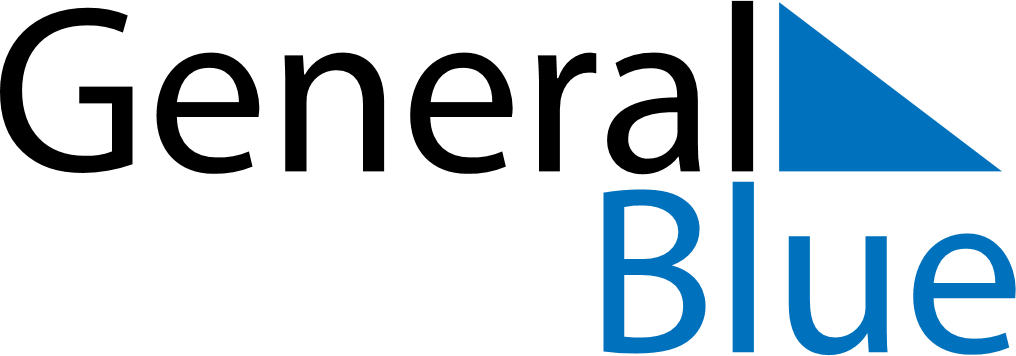 June 2024June 2024June 2024June 2024June 2024June 2024June 2024Nizhniy Novgorod, RussiaNizhniy Novgorod, RussiaNizhniy Novgorod, RussiaNizhniy Novgorod, RussiaNizhniy Novgorod, RussiaNizhniy Novgorod, RussiaNizhniy Novgorod, RussiaSundayMondayMondayTuesdayWednesdayThursdayFridaySaturday1Sunrise: 3:23 AMSunset: 8:40 PMDaylight: 17 hours and 16 minutes.23345678Sunrise: 3:22 AMSunset: 8:41 PMDaylight: 17 hours and 19 minutes.Sunrise: 3:21 AMSunset: 8:42 PMDaylight: 17 hours and 21 minutes.Sunrise: 3:21 AMSunset: 8:42 PMDaylight: 17 hours and 21 minutes.Sunrise: 3:20 AMSunset: 8:44 PMDaylight: 17 hours and 23 minutes.Sunrise: 3:19 AMSunset: 8:45 PMDaylight: 17 hours and 25 minutes.Sunrise: 3:18 AMSunset: 8:46 PMDaylight: 17 hours and 27 minutes.Sunrise: 3:18 AMSunset: 8:47 PMDaylight: 17 hours and 29 minutes.Sunrise: 3:17 AMSunset: 8:48 PMDaylight: 17 hours and 31 minutes.910101112131415Sunrise: 3:16 AMSunset: 8:49 PMDaylight: 17 hours and 32 minutes.Sunrise: 3:16 AMSunset: 8:50 PMDaylight: 17 hours and 34 minutes.Sunrise: 3:16 AMSunset: 8:50 PMDaylight: 17 hours and 34 minutes.Sunrise: 3:15 AMSunset: 8:51 PMDaylight: 17 hours and 35 minutes.Sunrise: 3:15 AMSunset: 8:52 PMDaylight: 17 hours and 37 minutes.Sunrise: 3:14 AMSunset: 8:53 PMDaylight: 17 hours and 38 minutes.Sunrise: 3:14 AMSunset: 8:53 PMDaylight: 17 hours and 39 minutes.Sunrise: 3:14 AMSunset: 8:54 PMDaylight: 17 hours and 40 minutes.1617171819202122Sunrise: 3:14 AMSunset: 8:55 PMDaylight: 17 hours and 40 minutes.Sunrise: 3:14 AMSunset: 8:55 PMDaylight: 17 hours and 41 minutes.Sunrise: 3:14 AMSunset: 8:55 PMDaylight: 17 hours and 41 minutes.Sunrise: 3:14 AMSunset: 8:56 PMDaylight: 17 hours and 41 minutes.Sunrise: 3:14 AMSunset: 8:56 PMDaylight: 17 hours and 42 minutes.Sunrise: 3:14 AMSunset: 8:56 PMDaylight: 17 hours and 42 minutes.Sunrise: 3:14 AMSunset: 8:56 PMDaylight: 17 hours and 42 minutes.Sunrise: 3:14 AMSunset: 8:57 PMDaylight: 17 hours and 42 minutes.2324242526272829Sunrise: 3:15 AMSunset: 8:57 PMDaylight: 17 hours and 42 minutes.Sunrise: 3:15 AMSunset: 8:57 PMDaylight: 17 hours and 41 minutes.Sunrise: 3:15 AMSunset: 8:57 PMDaylight: 17 hours and 41 minutes.Sunrise: 3:16 AMSunset: 8:57 PMDaylight: 17 hours and 41 minutes.Sunrise: 3:16 AMSunset: 8:57 PMDaylight: 17 hours and 40 minutes.Sunrise: 3:17 AMSunset: 8:56 PMDaylight: 17 hours and 39 minutes.Sunrise: 3:17 AMSunset: 8:56 PMDaylight: 17 hours and 38 minutes.Sunrise: 3:18 AMSunset: 8:56 PMDaylight: 17 hours and 37 minutes.30Sunrise: 3:19 AMSunset: 8:56 PMDaylight: 17 hours and 36 minutes.